Formulaire d’inscription – COVID-19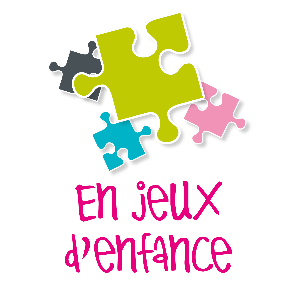 Places sur les crèches du réseau En Jeux d’Enfance Pour les enfants de 0 à 3 ansLes établissements d'accueil collectif et individuel ouverts au 13.04.2020Lors de l’accueil de votre enfant, nous vous demandons de bien vouloir vous présenter muni de votre carte de professionnel de santé (CPS) ou d’une fiche de paye avec mention de l’établissement employeur.En conformité avec les mesures annoncées par le Président de la République le 12 mars 2020 afin de freiner la propagation du virus et de protéger les personnes les plus vulnérables, les établissements d’accueil du jeune enfant seront fermés à compter du lundi 16 mars 2020 et ce jusqu’à nouvel ordre. Toutefois, un service de garde sera mis en place région par région afin que les professionnels du secteur sanitaire et médico-social qui sont indispensables à la gestion de la crise sanitaire puissent faire garder leurs enfants et continuer d’aller au travail pour vous protéger et vous soigner. Aussi, nous vous informons que les structures accueilleront les enfants à compter du lundi 16 mars pour les parents travaillant dans les structures ou exerçant les professions ci-dessous : Tous les personnels des établissements de santé Les professionnels de santé libéraux suivants : Médecins ; Sages-femmes ; Infirmiers ; Ambulanciers ; Pharmaciens ; Biologistes. Tous les personnels des établissements et services sociaux et médico-sociaux suivants : EHPAD et EHPA (personnes âgées) ; Etablissements pour personnes handicapées ; Services d’aide à domicile ; Services infirmiers d’aide à domicile ; Lits d’accueil médicalisés et lits halte soins santé ; Nouveaux centres d’hébergement pour sans-abris malades du coronavirus ; Etablissements d’accueil du jeune enfant et maisons d’assistants maternels maintenus ouverts. Tous les personnels affectés aux missions d’aide sociale à l’enfance et de protection maternelle et infantile relevant des conseils départementaux : les services en charge de la protection de l’enfance concernés sont les services de l’aide sociale à l’enfance (ASE) et la protection maternelle et infantile (PMI) des conseils départementaux ainsi que les établissements associatifs et publics, pouponnières ou maisons d’enfants à caractère social (MECS), les services d’assistance éducative en milieu ouvert (AEMO) et d’interventions à domicile (TISF) et les services de prévention spécialisée… Les personnels des services de l’Etat chargés de la gestion de la crise au sein des préfectures, des agences régionales de santé et des administrations centrales. Au-delà de cette liste, il appartient au préfet de département de fixer la liste des professionnels prioritaires auxquels des solutions d’accueil et de garde de leurs enfants de moins de trois ans et de trois à 16 ans doivent être proposées au regard des capacités d’accueil et de garde.La présentation d’une attestation sur l’honneur permettant de justifier d’un déplacement au travail INDISPENSABLE A LA GESTION DE LA CRISE SANITAIRE est également exigée.Lors de l’accueil de votre enfant, nous vous demandons de bien vouloir vous présenter muni de votre carte de professionnel de santé (CPS) ou d’une fiche de paye avec mention de l’établissement employeur.Fiche d’inscription et attestation sur l’honneur            à retourner à la structure concernée ou à l’adresse dgeje@enjeuxdenfance.frBrest Crèche MarmaillePlougastel Daoulas Crèche La BambinerieBrest Liane MozèrePlourin-Lès-Morlaix Crèche Toutouig Service d'accueil individuel Brest BABILLAGES (Accueil assistant.e.s maternel.le.s)Service d'accueil individuel Brest BABILLAGES (Accueil assistant.e.s maternel.le.s)PARENT 1PARENT 2Nom-PrénomProfession Lieu de travailTéléphones et contacts importantsNuméro CAFAdresse mailAdresse postaleSituation familialeHoraires de travailJours de la semainePlanning tournant  Oui                 Non Oui                 NonENFANTENFANTENFANTNom-Prénom (de l’enfant) et date de naissanceTemps d’accueil  matin +repas                                     après-midi                           journéeHoraires souhaités / besoins d’accueil par jour / plannings à fournir si possible matin +repas                                     après-midi                           journéeHoraires souhaités / besoins d’accueil par jour / plannings à fournir si possibleRelais d’accueil de proximité (famille, autre...)Autres précisions 